Year 3 Test											Year 4 Test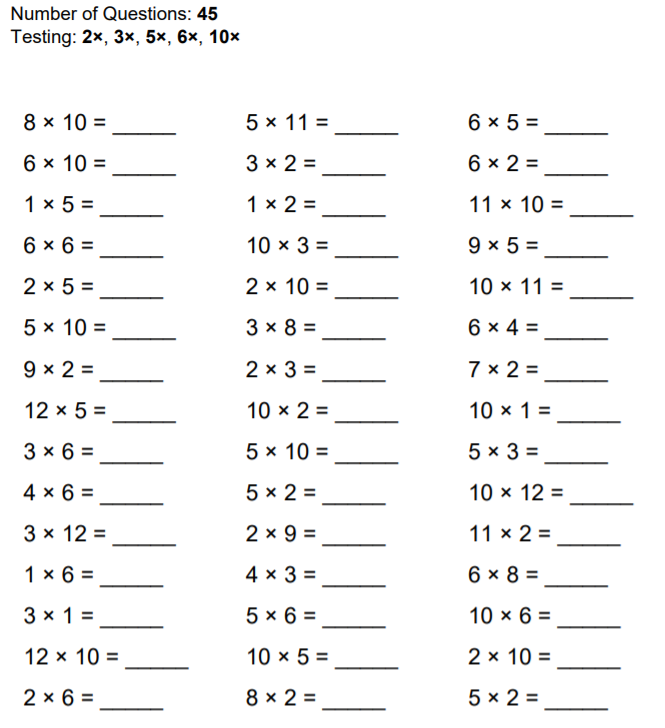 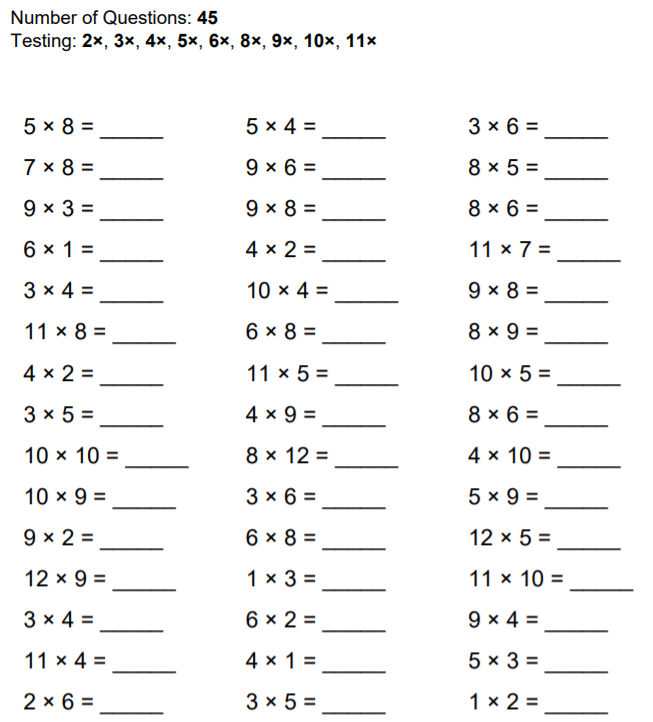 